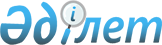 О внесении изменений в постановление акимата Жамбылской области от 29 марта 2007 года № 65 "Об утверждении перечня рыбохозяйственных водоемов местного значения"
					
			Утративший силу
			
			
		
					Постановление Акимата Жамбылской области от 25 декабря 2008 года № 407. Зарегистрировано Департаментом юстиции Жамбылской области 03 февраля 2009 года за № 1719. Утратило силу постановлением акимата Жамбылской области от 28 декабря 2015 года № 326      Сноска. Утратило силу постановлением акимата Жамбылской области от 28.12.2015 № 326 (вводится в действие по истечении 10 календарных дней после дня его первого официального опубликования).

      Примечание РЦПИ.
В тексте документа сохранена пунктуация и орфография оригинала.

      В соответствии со статьей 10 Закона Республики Казахстан "Об охране, воспроизводстве и использовании животного мира" и на основании представления государственного учреждения "Жамбылская областная территориальная инспекция рыбного хозяйства" от 4 декабря 2008 года № 01-10-03/871, акимат Жамбылской области ПОСТАНОВЛЯЕТ:

      1. Внести в постановление акимата Жамбылской области от 29 марта 2007 года № 65 "Об утверждении перечня рыбохозяйственных водоемов местного значения" (зарегистрировано в Реестре государственной регистрации нормативных правовых актов за № 1660, опубликовано в областных газетах "Ак Жол" от 12 мая 2007 года № 74 и "Знамя труда" от 12 мая 2007 года № 52) следующие изменения: 

      в перечне рыбохозяйственных водоемов местного значения, утвержденном указанным постановлением: 

      в графе "Название водоемов": 

      в строке "Байзакский район" пункты 1, 8, 10 исключить; 

      в строке "Жамбылский район" пункты 6, 9 исключить; 

      в строке "Жуалынский район" пункт 3 исключить; 

      в строке "Меркенский район" пункт 3 исключить; 

      в строке "Мойынкумский район" пункт 3 исключить; 

      в строке "Сарысуский район" пункт 6 исключить. 

      2. Настоящее постановление вступает в силу со дня государственной регистрации в органах юстиции и вводится в действие по истечении десяти календарных дней после дня его первого официального опубликования. 

      3. Контроль за исполнением настоящего постановления возложить на первого заместителя акима области Усенбаева Е.О.


					© 2012. РГП на ПХВ «Институт законодательства и правовой информации Республики Казахстан» Министерства юстиции Республики Казахстан
				
      Аким области 

Б. Жексембин
